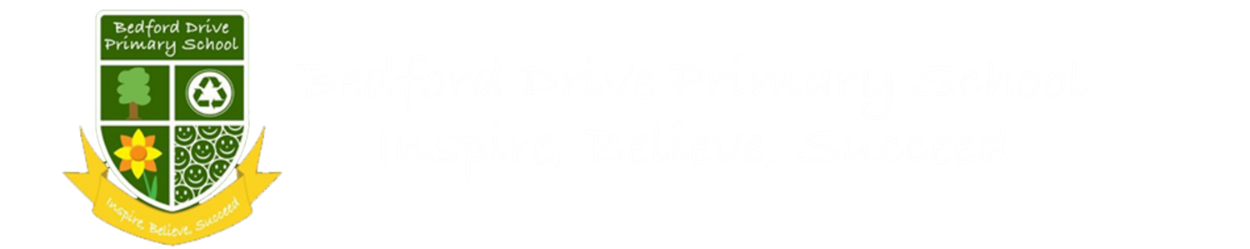 Progression of Science SkillsProgression of Science SkillsProgression of Science SkillsProgression of Science SkillsProgression of Science SkillsProgression of Science SkillsProgression of Science SkillsProgression of Science SkillsProgression of Science SkillsEYFS Ask questions about objects, events and animals observed in their environment.  Considers and offers explanations of how things might work  Shows interests in different animals and sound they make  Know names of different fruits and vegetables  Understand light and dark  Know parts of the body  Beginning to understand the seasons  Know parts of a plant (leaf, flower) and what is needed for a plant to grow (sun, water)  Use descriptive terms, such as ‘fast’, ‘slow’, ‘hot’ and ‘cold’ Look closely at similarities, differences, patterns and changes.  Understand the importance of washing hands, brushing teeth and eating a healthy snack.  Sort objects into groups by size, colour  Understand the concept of the world  Ask questions about objects, events and animals observed in their environment.  Considers and offers explanations of how things might work  Shows interests in different animals and sound they make  Know names of different fruits and vegetables  Understand light and dark  Know parts of the body  Beginning to understand the seasons  Know parts of a plant (leaf, flower) and what is needed for a plant to grow (sun, water)  Use descriptive terms, such as ‘fast’, ‘slow’, ‘hot’ and ‘cold’ Look closely at similarities, differences, patterns and changes.  Understand the importance of washing hands, brushing teeth and eating a healthy snack.  Sort objects into groups by size, colour  Understand the concept of the world  Ask questions about objects, events and animals observed in their environment.  Considers and offers explanations of how things might work  Shows interests in different animals and sound they make  Know names of different fruits and vegetables  Understand light and dark  Know parts of the body  Beginning to understand the seasons  Know parts of a plant (leaf, flower) and what is needed for a plant to grow (sun, water)  Use descriptive terms, such as ‘fast’, ‘slow’, ‘hot’ and ‘cold’ Look closely at similarities, differences, patterns and changes.  Understand the importance of washing hands, brushing teeth and eating a healthy snack.  Sort objects into groups by size, colour  Understand the concept of the world  Make observations about objects, events and animals and answer questions.  Find out how things work by observations and experimentation  Understand that animals live in different habitats  Know names of different fruits and vegetable  Know parts of a plant (leaf, flower. stalk, root) and what is needed for a plant to grow (sun, water, soil,)  Understand ideas connected to light and dark – e.g. reflection, nocturnal animals etc.  Know what happens within each season and how the weather changes  Know parts of the body and the senses  Use descriptive terms such as ‘smooth’, ‘rough’ ‘boiling’ and ‘freezing’, ‘floating and sinking’  Know about similarities and differences in relation to places, objects, materials and living things  Know how to keep healthy – daily exercise healthy diet, brushing teeth, enough sleep  Sort a variety of objects into groups – size, colour, texture, function Make observations about objects, events and animals and answer questions.  Find out how things work by observations and experimentation  Understand that animals live in different habitats  Know names of different fruits and vegetable  Know parts of a plant (leaf, flower. stalk, root) and what is needed for a plant to grow (sun, water, soil,)  Understand ideas connected to light and dark – e.g. reflection, nocturnal animals etc.  Know what happens within each season and how the weather changes  Know parts of the body and the senses  Use descriptive terms such as ‘smooth’, ‘rough’ ‘boiling’ and ‘freezing’, ‘floating and sinking’  Know about similarities and differences in relation to places, objects, materials and living things  Know how to keep healthy – daily exercise healthy diet, brushing teeth, enough sleep  Sort a variety of objects into groups – size, colour, texture, function Make observations about objects, events and animals and answer questions.  Find out how things work by observations and experimentation  Understand that animals live in different habitats  Know names of different fruits and vegetable  Know parts of a plant (leaf, flower. stalk, root) and what is needed for a plant to grow (sun, water, soil,)  Understand ideas connected to light and dark – e.g. reflection, nocturnal animals etc.  Know what happens within each season and how the weather changes  Know parts of the body and the senses  Use descriptive terms such as ‘smooth’, ‘rough’ ‘boiling’ and ‘freezing’, ‘floating and sinking’  Know about similarities and differences in relation to places, objects, materials and living things  Know how to keep healthy – daily exercise healthy diet, brushing teeth, enough sleep  Sort a variety of objects into groups – size, colour, texture, function Make observations about objects, events and animals and answer questions.  Find out how things work by observations and experimentation  Understand that animals live in different habitats  Know names of different fruits and vegetable  Know parts of a plant (leaf, flower. stalk, root) and what is needed for a plant to grow (sun, water, soil,)  Understand ideas connected to light and dark – e.g. reflection, nocturnal animals etc.  Know what happens within each season and how the weather changes  Know parts of the body and the senses  Use descriptive terms such as ‘smooth’, ‘rough’ ‘boiling’ and ‘freezing’, ‘floating and sinking’  Know about similarities and differences in relation to places, objects, materials and living things  Know how to keep healthy – daily exercise healthy diet, brushing teeth, enough sleep  Sort a variety of objects into groups – size, colour, texture, function Make observations about objects, events and animals and answer questions.  Find out how things work by observations and experimentation  Understand that animals live in different habitats  Know names of different fruits and vegetable  Know parts of a plant (leaf, flower. stalk, root) and what is needed for a plant to grow (sun, water, soil,)  Understand ideas connected to light and dark – e.g. reflection, nocturnal animals etc.  Know what happens within each season and how the weather changes  Know parts of the body and the senses  Use descriptive terms such as ‘smooth’, ‘rough’ ‘boiling’ and ‘freezing’, ‘floating and sinking’  Know about similarities and differences in relation to places, objects, materials and living things  Know how to keep healthy – daily exercise healthy diet, brushing teeth, enough sleep  Sort a variety of objects into groups – size, colour, texture, functionNational Curriculum Working ScientificallyDuring years 1 and 2, pupils should be taught to use the following practical scientific methods, processes and skills through the teaching of the programme of study content: asking simple questions and recognising that they can be answered in different ways observing closely, using simple equipmentperforming simple testsidentifying and classifyingusing their observations and ideas to suggest answers to questionsgathering and recording data to help in answering questions.During years 1 and 2, pupils should be taught to use the following practical scientific methods, processes and skills through the teaching of the programme of study content: asking simple questions and recognising that they can be answered in different ways observing closely, using simple equipmentperforming simple testsidentifying and classifyingusing their observations and ideas to suggest answers to questionsgathering and recording data to help in answering questions.During years 3 and 4, pupils should be taught to use the following practical scientific methods, processes and skills through the teaching of the programme of study content: asking relevant questions and using different types of scientific enquiries to answer them setting up simple practical enquiries, comparative and fair tests making systematic and careful observations and, where appropriate, taking accurate measurements using standard units, using a range of equipment, including thermometers and data loggers gathering, recording, classifying and presenting data in a variety of ways to help in answering questions recording findings using simple scientific language, drawings, labelled diagrams, keys, bar charts, and tables reporting on findings from enquiries, including oral and written explanations, displays or presentations of results and conclusions using results to draw simple conclusions, make predictions for new values, suggest improvements and raise further questions identifying differences, similarities or changes related to simple scientific ideas and processes using straightforward scientific evidence to answer questions or to support their findings.During years 3 and 4, pupils should be taught to use the following practical scientific methods, processes and skills through the teaching of the programme of study content: asking relevant questions and using different types of scientific enquiries to answer them setting up simple practical enquiries, comparative and fair tests making systematic and careful observations and, where appropriate, taking accurate measurements using standard units, using a range of equipment, including thermometers and data loggers gathering, recording, classifying and presenting data in a variety of ways to help in answering questions recording findings using simple scientific language, drawings, labelled diagrams, keys, bar charts, and tables reporting on findings from enquiries, including oral and written explanations, displays or presentations of results and conclusions using results to draw simple conclusions, make predictions for new values, suggest improvements and raise further questions identifying differences, similarities or changes related to simple scientific ideas and processes using straightforward scientific evidence to answer questions or to support their findings.During years 3 and 4, pupils should be taught to use the following practical scientific methods, processes and skills through the teaching of the programme of study content: asking relevant questions and using different types of scientific enquiries to answer them setting up simple practical enquiries, comparative and fair tests making systematic and careful observations and, where appropriate, taking accurate measurements using standard units, using a range of equipment, including thermometers and data loggers gathering, recording, classifying and presenting data in a variety of ways to help in answering questions recording findings using simple scientific language, drawings, labelled diagrams, keys, bar charts, and tables reporting on findings from enquiries, including oral and written explanations, displays or presentations of results and conclusions using results to draw simple conclusions, make predictions for new values, suggest improvements and raise further questions identifying differences, similarities or changes related to simple scientific ideas and processes using straightforward scientific evidence to answer questions or to support their findings.During years 5 and 6, pupils should be taught to use the following practical scientific methods, processes and skills through the teaching of the programme of study content: planning different types of scientific enquiries to answer questions, including recognising and controlling variables where necessary taking measurements, using a range of scientific equipment, with increasing accuracy and precision, taking repeat readings when appropriate recording data and results of increasing complexity using scientific diagrams and labels, classification keys, tables, scatter graphs, bar and line graphs using test results to make predictions to set up further comparative and fair testsreporting and presenting findings from enquiries, including conclusions, causal relationships and explanations of and degree of trust in results, in oral and written forms such as displays and other presentations identifying scientific evidence that has been used to support or refute ideas or arguments.During years 5 and 6, pupils should be taught to use the following practical scientific methods, processes and skills through the teaching of the programme of study content: planning different types of scientific enquiries to answer questions, including recognising and controlling variables where necessary taking measurements, using a range of scientific equipment, with increasing accuracy and precision, taking repeat readings when appropriate recording data and results of increasing complexity using scientific diagrams and labels, classification keys, tables, scatter graphs, bar and line graphs using test results to make predictions to set up further comparative and fair testsreporting and presenting findings from enquiries, including conclusions, causal relationships and explanations of and degree of trust in results, in oral and written forms such as displays and other presentations identifying scientific evidence that has been used to support or refute ideas or arguments.During years 5 and 6, pupils should be taught to use the following practical scientific methods, processes and skills through the teaching of the programme of study content: planning different types of scientific enquiries to answer questions, including recognising and controlling variables where necessary taking measurements, using a range of scientific equipment, with increasing accuracy and precision, taking repeat readings when appropriate recording data and results of increasing complexity using scientific diagrams and labels, classification keys, tables, scatter graphs, bar and line graphs using test results to make predictions to set up further comparative and fair testsreporting and presenting findings from enquiries, including conclusions, causal relationships and explanations of and degree of trust in results, in oral and written forms such as displays and other presentations identifying scientific evidence that has been used to support or refute ideas or arguments.Year GroupYear 1(KS1 skills)Year 2(KS1 skills)Year 3(Lower KS2 skills)Year 3(Lower KS2 skills)Year 4(Lower KS2 skills)Year 4(Lower KS2 skills)Year 5(Upper KS2 skills)Year 6(Upper KS2 skills)Working ScientificallyTo use the following practical scientific methods, processes and skills (adult support may be needed) –To use the following practical scientific methods, processes and skills with increasing confidence -To use the following practical scientific methods, processes and skills –To use the following practical scientific methods, processes and skills –To use the following practical scientific methods, processes and skills –To use the following practical scientific methods, processes and skills –To use the following practical scientific methods, processes and skills –To use the following practical scientific methods, processes and skills –Questioning and enquiringPlanningAsk simple questions about the world around us.Begin to recognise that they can be answered in different ways    (diifferent types of enquiry including - observing changes  over time, noticing patterns, grouping and classifying, carrying out simple comparative tests, finding things out from secondary sources).Ask questions about the world around us.Recognise that they can be answered in different ways    ( different types of enquiry including - observing changes  over time, noticing patterns, grouping and classifying, carrying out simple comparative tests, finding things out from secondary sources).Ask some relevant questions and use different types of scientific enquiries to answer them.Begin to explore everyday phenomena and the relationships  between living things and familiar environments.Begin to develop their ideas about functions, relationships and interactions.Begin to raise their own questions about the world around them.Begin to make some decisions about which types of enquiry will be the best way of answering questions including observing changes over time, noticing patterns, grouping and classifying, carrying out simple comparative and fair tests, finding things out using secondary sources.Ask some relevant questions and use different types of scientific enquiries to answer them.Begin to explore everyday phenomena and the relationships  between living things and familiar environments.Begin to develop their ideas about functions, relationships and interactions.Begin to raise their own questions about the world around them.Begin to make some decisions about which types of enquiry will be the best way of answering questions including observing changes over time, noticing patterns, grouping and classifying, carrying out simple comparative and fair tests, finding things out using secondary sources.Ask relevant questions and use different types of scientific enquiries to answer them.Explore everyday phenomena and the relationships between living things and familiar environments.Begin to develop their ideas about functions, relationships and interactions.Raise their own questions about the world around them.Make some decisions about which types of enquiry will be the best way of answering questions including observing changes over time, noticing patterns, grouping and classifying, carrying out simple comparative and fair tests, finding things out using secondary sources.Ask relevant questions and use different types of scientific enquiries to answer them.Explore everyday phenomena and the relationships between living things and familiar environments.Begin to develop their ideas about functions, relationships and interactions.Raise their own questions about the world around them.Make some decisions about which types of enquiry will be the best way of answering questions including observing changes over time, noticing patterns, grouping and classifying, carrying out simple comparative and fair tests, finding things out using secondary sources.Begin to plan different types of scientific enquiries to answer questions, including recognising and controlling variables where necessary.Begin to explore and talk about ideas, ask their own questions about scientific phenomena, analyse functions, relationships and interactions more systematically. Begin to recognise some more abstract ideas and begin to recognise how these ideas help them to understand how the world operates.Begin to recognise scientific ideas change and develop over time.Begin to select the most appropriate ways to answer science questions  using different types of scientific enquiry (including observing changes over different periods of time, noticing patterns, grouping and classifying, carrying out comparative and fair tests and finding things out using a wide range of secondary sources of information.)Plan different types of scientific enquiries to answer questions, including recognising and controlling variables where necessary.Explore and talk about ideas, ask their own questions about scientific phenomena, analyse functions, relationships and interactions more systematically. Begin to recognise more abstract ideas and begin to recognise how these ideas help them to understand how the world operates.Begin to recognise scientific ideas change and develop over time.Select the most appropriate ways to answer science questions  using different types of scientific enquiry (including observing changes over different periods of time, noticing patterns, grouping and classifying, carrying out comparative and fair tests and finding things out using a wide range of secondary sources of information.)Observing and measuringPattern seekingBegin to observe closely, using simple equipment.Use simple  observations and ideas to suggest answers to questions.To observe simple changes over time and, with guidance, begin to notice patterns and relationships.To say what I am looking for and what I am measuring.To know how to use simple equipment safely.Use simple measurements and equipment  with support (eg hand lenses and egg timers)Begin to progress from non-standard units, reading  cm, m, cl, l, °CObserve closely, using simple equipment.Use observations and ideas to suggest answers to questions.To observe changes over time and, with guidance, begin to notice patterns and relationships.To say what I am looking for and what I am measuring.To know how to use simple equipment safely.Use simple measurements and equipment with increasing independence (eg hand lenses and egg timers)Begin to progress from non-standard units, reading mm, cm, m, ml, l, °CBegin to take measurements, using a range of scientific equipment, with increasing accuracy and precision, taking repeat readings where appropriate.Begin to identify patterns that might be found in the natural environment.Begin to make their own decisions about what observations to make, what measurements to use and how long to make them for and whether to repeat them. Choose the most appropriate equipment and explain how to use it accurately. Begin to interpret data and find patterns.Select equipment on my own.Can make a set of observations and say what the interval and range are. Begin to take accurate and precise measurements – N, g, kg, mm, cm, mins, seconds, cm²V, km/h, m per sec, m/ secGraphs – pie, lineTake measurements, using a range of scientific equipment, with increasing accuracy and precision, taking repeat readings where appropriate.Identify patterns that might be found in the natural environment.Make their own decisions about what observations to make, what measurements to use and how long to make them for and whether to repeat them. Choose the most appropriate equipment and explain how to use it accurately. Can interpret data and find patterns.Select equipment on my own.Can make a set of observations and say what the interval and range are. Accurate and precise measurements – N, g, kg, mm, cm, mins, seconds, cm²V, km/h, m per sec, m/ secGraphs – pie, line, bar (Year 6)InvestigatingPerform simple tests with support.To begin to discuss my ideas about how to find things out.To begin to say what happened in my investigation.Perform simple tests.To discuss my ideas about how to find things out.To say what happened in my investigation.Set up some  simple practical enquiries, comparative and fair tests.Begin to recognise when a simple fair test is necessary and help to decide how to set it up.Begin to think of more than one variable factor.Set up some  simple practical enquiries, comparative and fair tests.Begin to recognise when a simple fair test is necessary and help to decide how to set it up.Begin to think of more than one variable factor.Set up simple practical enquiries, comparative and fair tests.Recognise when a simple fair test is necessary and help to decide how to set it up.Can think of more than one variable factor.Set up simple practical enquiries, comparative and fair tests.Recognise when a simple fair test is necessary and help to decide how to set it up.Can think of more than one variable factor.Begin to use test results to make predictions to set up further comparative and fair tests.Begin to recognise when and how to set up comparative and fair tests and explain which variables need to be controlled and why.Begin to suggest improvements to my method and give reasons.Begin to decide when it is appropriate to do a fair test.Use test results to make predictions to set up further comparative and fair tests.Recognise when and how to set up comparative and fair tests and explain which variables need to be controlled and why.Suggest improvements to my method and give reasons.Decide when it is appropriate to do a fair test.Recording and reporting findingsGather and record data with some adult support, to help in answering questions.Begin to record simple data.Begin to record and communicate their findings in a range of ways.Can show my results in a simple table that my teacher has provided.Gather and record data to help in answering questions.Record simple data.Record and communicate their findings in a range of ways.Can show my results in a table that my teacher has provided.Gather, record, and begin to classify and present data in a variety of ways to help in answering questions. Begin to record findings using simple scientific language, drawings, labelled diagrams, keys, bar charts and tables.Begin to report on findings from enquiries, including oral and written explanations, displays or presentations of results and conclusions.Begin to use notes, simple tables and  standard units and help to decide how to record and analyse their data. Begin to record results in tables and bar charts.Gather, record, and begin to classify and present data in a variety of ways to help in answering questions. Begin to record findings using simple scientific language, drawings, labelled diagrams, keys, bar charts and tables.Begin to report on findings from enquiries, including oral and written explanations, displays or presentations of results and conclusions.Begin to use notes, simple tables and  standard units and help to decide how to record and analyse their data. Begin to record results in tables and bar charts.Gather, record, classify and present data in a variety of ways to help in answering questions. Record findings using simple scientific language, drawings, labelled diagrams, keys, bar charts and tables.Report on findings from enquiries, including oral and written explanations, displays or presentations of results and conclusions.Use notes, simple tables and  standard units and help to decide how to record and analyse their data. Can record results in tables and bar charts.Gather, record, classify and present data in a variety of ways to help in answering questions. Record findings using simple scientific language, drawings, labelled diagrams, keys, bar charts and tables.Report on findings from enquiries, including oral and written explanations, displays or presentations of results and conclusions.Use notes, simple tables and  standard units and help to decide how to record and analyse their data. Can record results in tables and bar charts.Record data and results of increasing complexity using scientific diagrams and labels, classification keys, tables and bar and line graphs.Report and present findings from enquiries.Decide how to record data from a choice of familiar  approaches.Can choose how best to present data.Identifying, grouping and classifyingIdentify and classify with some support.To begin to observe and identify, compare and describe.To begin to use simple features to compare objects, materials  and living things and, with help, decide how to sort and group them. Identify and classify.Observe and identify, compare and describe.Use simple features to compare objects, materials  and living things and, with help, decide how to sort and group them. Begin to identify differences, similarities or changes related to simple scientific ideas and processes.Begin to talk about criteria for grouping, sorting and classifying and use simple keys.Begin to compare and group according to behaviour or properties, based on testing.Begin to identify differences, similarities or changes related to simple scientific ideas and processes.Begin to talk about criteria for grouping, sorting and classifying and use simple keys.Begin to compare and group according to behaviour or properties, based on testing.Identify differences, similarities or changes related to simple scientific ideas and processes.Talk about criteria for grouping, sorting and classifying and use simple keys.Compare and group according to behaviour or properties, based on testing.Identify differences, similarities or changes related to simple scientific ideas and processes.Talk about criteria for grouping, sorting and classifying and use simple keys.Compare and group according to behaviour or properties, based on testing.Begin to use and develop keys and other information records to identify, classify and describe living things and materials.Use and develop keys and other information records to identify, classify and describe living things and materials.ResearchTo begin to use simple secondary sources to find answers. To begin to find information  to help me from books and computers with help.Use simple secondary sources to find answers. Can find information  to help me from books and computers with help.Begin to recognise  when and how secondary sources might help to answer questions that cannot be answered through practical investigations.Begin to recognise  when and how secondary sources might help to answer questions that cannot be answered through practical investigations.Begin to recognise which secondary sources will be most useful to research their ideas.Recognise which secondary sources will be most useful to research their ideas.ConclusionsBegin to talk about what they have found out and how they found it out.To begin to say what happened in my investigation.To begin to say whether I was surprised at the results or not.To begin to say what I would change about my investigation.Talk about what they have found out and how they found it out.To say what happened in my investigation.To say whether I was surprised at the results or not.To say what I would change about my investigation.I am beginning to use results to draw simple conclusions , make predictions for new values, suggest improvements and raise further questions.Am beginning to use straightforward scientific evidence to answer questions or to support their findings.With help, am beginning to look for changes, patterns, similarities and differences in their data in order to draw simple conclusions and answer questions. With support, am beginning to identify new questions arising from the data, make new predictions and find ways of improving what they have already done.Am beginning  to see a pattern in my results. Am beginning to say what I found out, linking  cause and effect.Am beginning to say how I could make it better.Am beginning to answer questions from what I have found out.I am beginning to use results to draw simple conclusions , make predictions for new values, suggest improvements and raise further questions.Am beginning to use straightforward scientific evidence to answer questions or to support their findings.With help, am beginning to look for changes, patterns, similarities and differences in their data in order to draw simple conclusions and answer questions. With support, am beginning to identify new questions arising from the data, make new predictions and find ways of improving what they have already done.Am beginning  to see a pattern in my results. Am beginning to say what I found out, linking  cause and effect.Am beginning to say how I could make it better.Am beginning to answer questions from what I have found out.Using results to draw simple conclusions , make predictions for new values, suggest improvements and raise further questions.Use straightforward scientific evidence to answer questions or to support their findings.With help, look for changes, patterns, similarities and differences in their data in order to draw simple conclusions and answer questions. With support, identify new questions arising from the data, make new predictions and find ways of improving what they have already done.Can see a pattern in my results. Can say what I found out, linking  cause and effect.Can say how I could make it better.Can answer questions from what I have found out.Using results to draw simple conclusions , make predictions for new values, suggest improvements and raise further questions.Use straightforward scientific evidence to answer questions or to support their findings.With help, look for changes, patterns, similarities and differences in their data in order to draw simple conclusions and answer questions. With support, identify new questions arising from the data, make new predictions and find ways of improving what they have already done.Can see a pattern in my results. Can say what I found out, linking  cause and effect.Can say how I could make it better.Can answer questions from what I have found out.Am beginning to report and present findings from enquiries , including  conclusions, causal relationships and explanations of and degree of trust in results, in oral and written forms such as displays and other presentations.Begin to identify scientific evidence that has been used to support or refute ideas or arguments.Begin to draw conclusions based on their data and observations, use evidence to justify their ideas, use scientific knowledge and understanding to explain their findings. Begin to use test results to make predictions to set up further comparatives and fair tests.Begin to look for different causal relationships in their data and identify evidence that refutes or supports their ideas. Use their results to identify when further tests and observations are needed.Begin to separate opinion from fact.Begin to draw conclusions and identify scientific evidence. Can use simple models.Know which evidence proves a scientific point.Begin to use test results to make predictions to set up further comparative and fair tests.Reporting and presenting findings from enquiries , including  conclusions, causal relationships and explanations of and degree of trust in results, in oral and written forms such as displays and other presentations.Identify scientific evidence that has been used to support or refute ideas or arguments.Draw conclusions based on their data and observations, use evidence to justify their ideas, use scientific knowledge and understanding to explain their findings. Use test results to make predictions to set up further comparatives and fair tests.Look for different causal relationships in their data and identify evidence that refutes or supports their ideas. Use their results to identify when further tests and observations are needed.Separate opinion from fact.Can draw conclusions and identify scientific evidence. Can use simple models.Know which evidence proves a scientific point.Use test results to make predictions to set up further comparative and fair tests.VocabularyUse some  simple scientific languageBegin to use some science words.Use comparative language with support.Use simple scientific language and some science words.Use comparative language –bigger,  faster etcBegin to use some scientific language to talk and, later, write about what they have found out.Begin to use relevant scientific language.Begin to use comparative and superlative language.Begin to use some scientific language to talk and, later, write about what they have found out.Begin to use relevant scientific language.Begin to use comparative and superlative language.Use some scientific language to talk and, later, write about what they have found out.Use relevant scientific language.Use comparative and superlative languageUse some scientific language to talk and, later, write about what they have found out.Use relevant scientific language.Use comparative and superlative languageAm beginning to read, spell and pronounce scientific vocabulary correctly.Am beginning to use relevant scientific language and illustrations to discuss, communicate and justify  scientific ideas. Am beginning to confidently use a range of scientific vocabulary.Am beginning to use conventions such as trend, rogue result, support prediction and  -er word generalisation.Am beginning to use scientific ideas when describing simple processes. Am beginning t0 use the correct science vocabularyRead, spell and pronounce scientific vocabulary correctly.Use relevant scientific language. And illustrations to discuss, communicate and justify  scientific ideas. Can confidently use a range of scientific vocabulary.Can use conventions such as trend, rogue result, support prediction and  -er word generalisation.Can use scientific ideas when describing simple processes. Can use the correct science vocabularyUnderstandingCan begin to talk about how science helps us in our daily lives eg. torches and lights help us see hen it is dark.Am beginning to understand science can sometimes be dangerous.Can talk about how science helps us in our daily lives eg. torches and lights help us see hen it is dark.Am beginning to understand science can sometimes be dangerous.Begin to know which things in science have made our lives better.Can begin to understand risk in science..Begin to know which things in science have made our lives better.Can begin to understand risk in science..Knows which things in science have made our lives better.Can understand there is some risk in science.Knows which things in science have made our lives better.Can understand there is some risk in science.Am beginning to talk about how scientific ideas have changed over time. Am beginning to  explain the positive and negative effects of scientific development.Am beginning to  see how science is useful in everyday life. Am beginning to say which parts of our lives rely on science.Can talk about how scientific ideas have changed over time. Can explain the positive and negative effects of scientific development.Can see how science is useful in everyday life. Can say which parts of our lives rely on science.Year 7 –for informationYear 7 Can interpret data from a variety of formats and recognise inconsistencies.Can give explanations for differences in repeated results. Can draw valid conclusions that use more than one piece of supporting evidence.I can evaluate my work and make suggestions for improvement.Can identify several variables and select the best one/s to investigate.Can say why equipment is appropriate to the task.Can make suggestions to control risk.Can decide which format is best to present data.Can use scientific conventions to explain abstract ideas.Know the difference between scientific evidence and opinion.Understand that people have different ideas about science.Can say how science affects me and other people in different ways.Understands that science can be used in a positive and ways.Can use more than one step to describe a process.Can explain scientific ideas in a clear and detailed way.Can identify strengths and weaknesses in science models and thoughts. Year 7 Can interpret data from a variety of formats and recognise inconsistencies.Can give explanations for differences in repeated results. Can draw valid conclusions that use more than one piece of supporting evidence.I can evaluate my work and make suggestions for improvement.Can identify several variables and select the best one/s to investigate.Can say why equipment is appropriate to the task.Can make suggestions to control risk.Can decide which format is best to present data.Can use scientific conventions to explain abstract ideas.Know the difference between scientific evidence and opinion.Understand that people have different ideas about science.Can say how science affects me and other people in different ways.Understands that science can be used in a positive and ways.Can use more than one step to describe a process.Can explain scientific ideas in a clear and detailed way.Can identify strengths and weaknesses in science models and thoughts. Year 7 Can interpret data from a variety of formats and recognise inconsistencies.Can give explanations for differences in repeated results. Can draw valid conclusions that use more than one piece of supporting evidence.I can evaluate my work and make suggestions for improvement.Can identify several variables and select the best one/s to investigate.Can say why equipment is appropriate to the task.Can make suggestions to control risk.Can decide which format is best to present data.Can use scientific conventions to explain abstract ideas.Know the difference between scientific evidence and opinion.Understand that people have different ideas about science.Can say how science affects me and other people in different ways.Understands that science can be used in a positive and ways.Can use more than one step to describe a process.Can explain scientific ideas in a clear and detailed way.Can identify strengths and weaknesses in science models and thoughts. Year 7 Can interpret data from a variety of formats and recognise inconsistencies.Can give explanations for differences in repeated results. Can draw valid conclusions that use more than one piece of supporting evidence.I can evaluate my work and make suggestions for improvement.Can identify several variables and select the best one/s to investigate.Can say why equipment is appropriate to the task.Can make suggestions to control risk.Can decide which format is best to present data.Can use scientific conventions to explain abstract ideas.Know the difference between scientific evidence and opinion.Understand that people have different ideas about science.Can say how science affects me and other people in different ways.Understands that science can be used in a positive and ways.Can use more than one step to describe a process.Can explain scientific ideas in a clear and detailed way.Can identify strengths and weaknesses in science models and thoughts. Year 7 Can interpret data from a variety of formats and recognise inconsistencies.Can give explanations for differences in repeated results. Can draw valid conclusions that use more than one piece of supporting evidence.I can evaluate my work and make suggestions for improvement.Can identify several variables and select the best one/s to investigate.Can say why equipment is appropriate to the task.Can make suggestions to control risk.Can decide which format is best to present data.Can use scientific conventions to explain abstract ideas.Know the difference between scientific evidence and opinion.Understand that people have different ideas about science.Can say how science affects me and other people in different ways.Understands that science can be used in a positive and ways.Can use more than one step to describe a process.Can explain scientific ideas in a clear and detailed way.Can identify strengths and weaknesses in science models and thoughts. Year 7 Can interpret data from a variety of formats and recognise inconsistencies.Can give explanations for differences in repeated results. Can draw valid conclusions that use more than one piece of supporting evidence.I can evaluate my work and make suggestions for improvement.Can identify several variables and select the best one/s to investigate.Can say why equipment is appropriate to the task.Can make suggestions to control risk.Can decide which format is best to present data.Can use scientific conventions to explain abstract ideas.Know the difference between scientific evidence and opinion.Understand that people have different ideas about science.Can say how science affects me and other people in different ways.Understands that science can be used in a positive and ways.Can use more than one step to describe a process.Can explain scientific ideas in a clear and detailed way.Can identify strengths and weaknesses in science models and thoughts. Year 7 Can interpret data from a variety of formats and recognise inconsistencies.Can give explanations for differences in repeated results. Can draw valid conclusions that use more than one piece of supporting evidence.I can evaluate my work and make suggestions for improvement.Can identify several variables and select the best one/s to investigate.Can say why equipment is appropriate to the task.Can make suggestions to control risk.Can decide which format is best to present data.Can use scientific conventions to explain abstract ideas.Know the difference between scientific evidence and opinion.Understand that people have different ideas about science.Can say how science affects me and other people in different ways.Understands that science can be used in a positive and ways.Can use more than one step to describe a process.Can explain scientific ideas in a clear and detailed way.Can identify strengths and weaknesses in science models and thoughts. Year 7 Can interpret data from a variety of formats and recognise inconsistencies.Can give explanations for differences in repeated results. Can draw valid conclusions that use more than one piece of supporting evidence.I can evaluate my work and make suggestions for improvement.Can identify several variables and select the best one/s to investigate.Can say why equipment is appropriate to the task.Can make suggestions to control risk.Can decide which format is best to present data.Can use scientific conventions to explain abstract ideas.Know the difference between scientific evidence and opinion.Understand that people have different ideas about science.Can say how science affects me and other people in different ways.Understands that science can be used in a positive and ways.Can use more than one step to describe a process.Can explain scientific ideas in a clear and detailed way.Can identify strengths and weaknesses in science models and thoughts. 